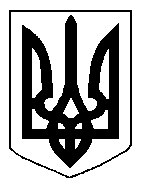 БІЛОЦЕРКІВСЬКА МІСЬКА РАДА	КИЇВСЬКОЇ ОБЛАСТІ	Р І Ш Е Н Н Я
від  27 червня 2019 року                                                                        № 4110-73-VIIПро встановлення земельного сервітуту з	ТОВАРИСТВОМ З ОБМЕЖЕНОЮ ВІДПОВІДАЛЬНІСТЮ «ІТО»Розглянувши звернення постійної комісії з питань земельних відносин та земельного кадастру, планування території, будівництва, архітектури, охорони пам’яток, історичного середовища та благоустрою до міського голови від 22.05.2019 року №226/2-17, протокол постійної комісії з питань  земельних відносин та земельного кадастру, планування території, будівництва, архітектури, охорони пам’яток, історичного середовища та благоустрою від 21.05.2019 року №178, заяву ТОВАРИСТВА З ОБМЕЖЕНОЮ ВІДПОВІДАЛЬНІСТЮ «ІТО» від 15 травня 2019 року №2811, технічну документацію із землеустрою щодо встановлення меж частини земельної ділянки, на яку поширюється право сервітуту відповідно до ст.ст. 12, 98-102, 186 Земельного кодексу України, ч.3 ст. 24 Закону України «Про регулювання містобудівної діяльності», ст. 55-1 Закону України «Про землеустрій», п. 34 ч. 1 ст. 26 Закону України «Про місцеве самоврядування в Україні», міська рада вирішила:1.Погодити технічну документацію із землеустрою щодо встановлення меж частини земельної ділянки, на яку поширюється право сервітуту ТОВАРИСТВУ З ОБМЕЖЕНОЮ ВІДПОВІДАЛЬНІСТЮ «ІТО» для проходження охоронної зони кабельних ліній електропередачі, прокладених у землі за адресою: вулиця Фастівська, 23 (що додається).2.Укласти договір про встановлення особистого строкового сервітуту  з ТОВАРИСТВОМ З ОБМЕЖЕНОЮ ВІДПОВІДАЛЬНІСТЮ «ІТО»  на частину земельної ділянки площею 0,0289 га від загальної площі 6,7089 га з кадастровим номером: 3210300000:02:004:0101, на підставі  технічної документації із землеустрою щодо встановлення меж частини земельної ділянки, на яку поширюється право сервітуту для проходження охоронної зони кабельних ліній електропередачі, прокладених у землі за адресою: вулиця Фастівська, 23, строком на 5 (п’ять) років, за рахунок земель населеного пункту м. Біла Церква.3.Особі, зазначеній в цьому рішенні, укласти у встановленому порядку договір про встановлення особистого строкового сервітуту.4.Контроль за виконанням цього рішення покласти на постійну комісію з питань  земельних відносин та земельного кадастру, планування території, будівництва, архітектури, охорони пам’яток, історичного середовища та благоустрою.В.о. міського голови 					                       В. Кошель